Ministeriöiden intranet-toimintojen ja yhteisen sisäisen viestinnän kehittämisryhmän kokousAika		17.3.2016 klo 13.00 – 15.05Paikka		UM viestintäosasto, Kanavakatu 3 C, nh. Videokatsomo		Miia Roukus 		VNK, puheenjohtajaMarit Olander	VNKLeena Niskanen	VNKEijaliisa Kettunen	PLMPekka Väisänen	MMMMarja-Leena Kultanen	UMAnna Leena Savolainen	VNKUlla Tulonen		SMLeena Lehtovuori	VMKimmo Vainikainen	STMHannele Sartjärvi	LVMJussi Palmen		YMSuvi Aaltonen	VNKSanna Silventoinen	UMHenri Ryhänen	VNK, sihteeriPÖYTÄKIRJAKokouksen avausPuheenjohtaja avasi kokouksen klo 13:04.2	UM:n Sharepointin työtilan esittelyViestintäsuunnittelija Sanna Silventoinen esitteli UM:n Sharepointin työtilaa. Työtilaa käytetään ministeriön ja edustustojen yhteisenä viestintäalustana. Tässä Viehe-työtilassa käytetään esimerkiksi värikoodattua kategoriakalenteria suunnittelun apuna.Sanna painotti asioiden metatietojen tärkeyttä; haku perustuu tallennettuihin metatietoihin. Jos metatietoja ei ole, dokumentit eivät niin hyvin jää hakuun kiinni. UM:n lähetystöjä on n. 80 kappaletta ja heille tämä oli toivottu uudistus. Lähetystöistä myös osallistuttiin suunnitteluun. Hajautettu sisällöntuotanto ja sen organisointi on aina haastavaa.3	VN:n yhteisen intranetin esiselvityshankeMiia Roukus kertoi VN:n yhteisen intranetin esiselvityshankkeen tilanteesta. Esiselvityksestä järjestettiin kuulemistilaisuus 2.3.2016. Tilaisuudessa oli runsas osanotto ja esiselvitys sai positiivisen vastaanoton. Pöytäkirjan liitteenä on yhteenveto kuulemistilaisuuden kysymyksistä ja kommenteista.Esiselvityshankkeen loppuraportista on lähetetty ministeriöihin lausuntopyyntö, jonka määräpäivä on 31.3.2016. Pakottavissa tapauksissa ministeriöt voivat pyytää lausunnolle lisäaikaa. Lausuntopyynnöt ovat lähetetty ministeriöihin, TPK:an, OKV:on ja Valtoriin. Lausuntojen käsittelyn jälkeen esiselvitysraportista tehdään julkaisu VNK:n julkaisusarjaan.Miia kertoi, että varsinaisen hankkeen valmistelutöitä tehdään, mm. hankkeen organisointia ja vaiheistusta laaditaan. Hankkeen päällikön rekrytointi on käynnistynyt ja tavoitteena on että hankepäällikkö aloittaisi 1.6.2016 lähtien.4	Yhteinen sisäinen viestintäLeena Niskanen kertoi sisäisen viestinnän teemoista. Etätyöohje ja työsuhdeasiat eivät ole vielä valmistuneet, tavoitteena on saada ohjeet valmiiksi 1.4.2016. Myöskin edellisessä kokouksessa esitellyt digitaalisen julkaisupalveluita ei ole julkaistu teknisten ongelmien takia. Yhtenäistä työhöntuloprosessia valtioneuvostossa valmistellaan. Tämä on haastava tehtävä, koska prosessissa on monta toimijaa.Leena kertoi myös yhtenäisestä päätelaiteluonnoksesta. Asiassa odotetaan vielä tietoja Valtorin valmistelemasta päätelaitepalvelusta. Senaattorin kansliapäällikköhaastattelusarjassa on julkaistu YM:n Hannele Pokan haastattelu. Etusivulta löytyy myös mainio Toisin sanoen –blogi, josssa kielen käyttämisestä blogataan virkistävällä ja positiivisella tavalla.5	Intranet-toimintojen kehittäminenHenri Ryhänen kertoi verkostomaisen yhteistyön kokeilujen käynnistämisestä  hyödyntäen mm. sosiaalisen median työvälineitä. Asiasta on tehty toimintasuunnitelma, joka on pöytäkirjan liitteenä. Pilottien aikataulusuunnitelma on maaliskuusta kevääseen ja ensi syksylle:Toteutettavat pilotit vaativat sisäisen viestinnän ja kohdeyksikön työpanosta, tietojärjestelmä- ja tietekniikkayksiköiden työpanos on huomattava. Nämä pilotit toimivat ja tähtäävät myös sähköisen työpöydän hankkeen toteutukseen.6	Muut asiata. vieras seuraavaan kokoukseenPekka Timosta Suomi 100 –hankkeesta pyydetään seuraavaan kokoukseen.7	Kokouksen päättäminen
Puheenjohtaja päätti kokouksen klo 14:30, jonka jälkeen ryhmä tutustui UM:n viestinnän upeaan ja valoisaan avokonttoriin.Liitteet	VNn yhteisen intranetinsähköisen työpöydän kuulemistilaisuuden 2.3.2016 kysymykset ja kommentitToimenpiteet-SOME, tilanne 3.3.2016JakeluTiedoksiPilotin lyhyt kuvausKäyttöönottava yksikkö/palvelutoiminto/verkostoTavoiteaikataulu (käyttöönotto)TyötilatLuodaan Senaattoriin ryhmätyötilaYhteistyöneuvottelukunta03/2016Poikkihallinnollinen YT-elin03/2016HR-yhteistyöryhmä/Valtioneuvoston yhteiset HR-asiat03/2016Selvitetään eDuuni-ryhmätyötilan käyttöä sähköisen työpöydän hankkeessa05/2016Palvelu- ja neuvontakavanaOtetaan käyttöön palvelukanava (chat) SenaattoriinTiedonhallinta- ja asiakirjapalvelut04/2016 testaukseenTietotuki06/2016 Senaattorin sivujen päivityksen jälkeenRyhmäkeskustelun käyttöönottoAsennetaan Yammer Senaattori-farmin testiympäristöön ja muokataan se osaksi työryhmätilaa.Tietotuki- ja kirjastopalvelut09/2016Ministeriöiden intranet-toimintojen ja VN:n yhteisen sisäisen viestinnän kehittämisryhmä05/2016 testaukseenVNHY:n henkilöstöyksikkö09/2016Senaattorin ja Kabinetin hälytykset ja uutiskirjeetOtetaan käyttöön VNK:n yleinen uutiskirjepohjaVNHY:n henkilöstöyksikkö (tiedottamistarve yhteisistä henkilöstöasioista koko VN:n tasolla)05/2016Senaattorin etusivun uutisten RSS-syöteTarjotaan aktiivisesti ministeriöiden introjen käyttöön.Käytössä: LVM, PLM ja MMM01/2016Autonkuljettajien tiedonkulun parantaminen mobiilistiTarjotaan uutiskirjettä Kabinetin etusivun uutisistaKeskusteltiin Tomi Ahlholmin kanssa eri käyttötavoista. Kuljetuspalveluilla on 22 henkilöä töissä ja 6 yhteiskäyttötunnuksella olevaa konetta. Huhtikuussa 2016 ylimmän poliittisen johdon kuljettajille tehdään uusi toimitila valtioneuvoston linnaan, jossa on 8 henkilöä ja 3 yhteiskäyttökonetta. Kuljettajien työ on hyvin liikkuvaa, joten alypuhelimen palvelut ovat ainoa järkevä keino välittää tietoa. Tomi ottaa asian esille tiimi-palaverissa ja kyselee mahdollisia käyttötarpeita sekä mahdollisia kokeiluun kiinnostuvia henkilöitä.Tila- ja turvallisuustoimiala: KuljetuspalvelutSelvityksessäIlmoitustaulujen hyödyntäminenTiedonhallinnan yksikkökohtainen ilmoitustauluTarve: Viestinnän tehostaminen hajautet-tujen toimintapisteiden välilläPalvelu: rajattu ilmoitustauluYhteyshenkilöt: Marit Olander ja Mikko EskolaRatkaisu: Tiedonhallintayksikön ilmoitus-taulun on tuotannossa.VNHY:n tiedonhallintayksikkö02/2016VNK:n AD-pääsynhallinnan hyödyntäminenTuotetaan Kabinetin henkilöhakuun osastokohtaiset aakkoselliset yhteystietolistat. Toteutus toimii myös pohjana kehitettäessä sähköisen työpöydän yhteystietolistoja.VNK04/2016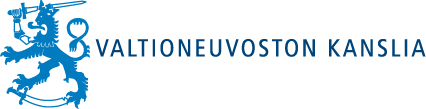 